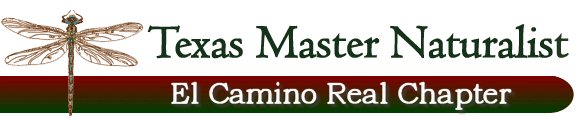 Executive Board MeetingJune 29, 2015Time:  11:00am in Cameron, TexasMembers:  Barb Cromwell, Cindy Bolch, Katherine Bedrich, Sandra DworaczykMeeting was called to order by President Cromwell. The updated By-Laws, issued by the State issued last December were discussed.  The Executive Board accepted the By-Laws unanimously with inclusion of: Article V Section G – Terms and Limits – to read … shall serve for a period of 24 months…The Addendum for 501 ( c ) ( 3 ) Chapter.President Cromwell will send acceptance to State Program Coordinator Michelle Haggerty for approval.  A copy will be sent to our Chapter Advisor, Timothy Siegmund and to the Board.An Ad Hoc committee will be formed to review the re-drafted Chapter Operating Handbook.  The committee will present the new COH to the Board by August 28, 2015. A Board meeting is scheduled for Monday, July 13th at 11:00am in Rockdale.  The agenda will include the new Volunteer System for recording hours, forming a nominating committee, and members involvement in the standing committees. Progress of the Bird Brochure / List was discussed.  President Cromwell will form an Ad Hoc Committee to complete the project by the end of October 2015.Meeting adjourned at 2:00pm.  Motion by Sandra Dworaczyk, seconded by Cindy Bolch.  Motion carried.Minutes submitted by:Katherine Bedrich